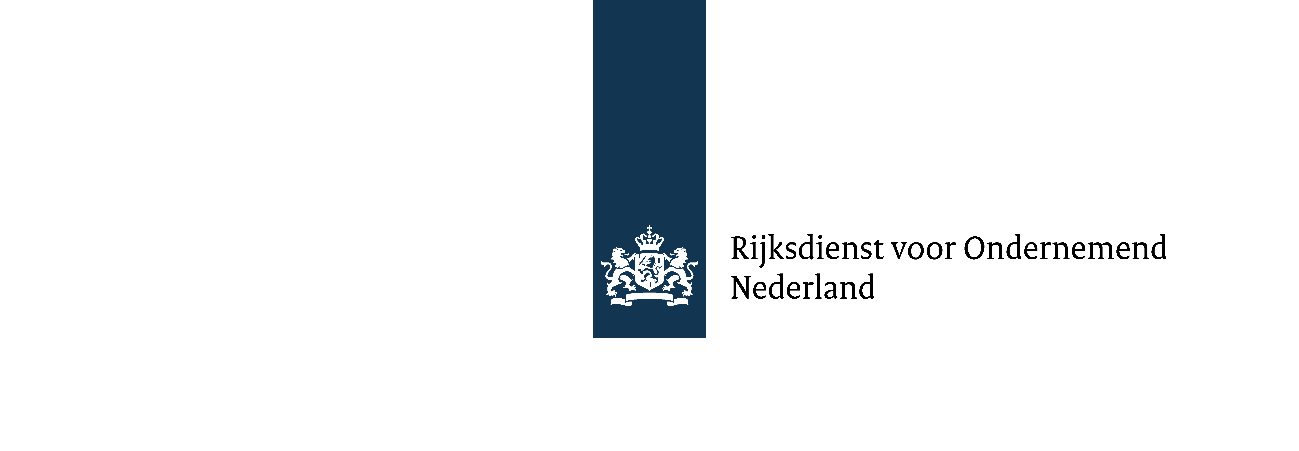 Model eindrapportage MIT-R&D-samenwerkingsprojectBijlage bij Aanvraag Vaststelling subsidieAlgemene gegevensIn het eindverslag (ca. 8–10 pagina’s) kunt u aan de volgende zaken aandacht besteden:ResultatenUitwerking resultaten en conclusie per taakSamenwerkingToelichting op wijzigingen ten opzichte van het projectplanToelichting op de verschillen in geraamde en werkelijke kostenKnelpuntenVooruitzichten van het projectCommunicatieResultaten Geef per taak schematisch de belangrijkste resultaten, en de betrokken partners aan. Maak hierbij eventueel gebruik van een tijd-activiteitenplan zoals hieronder opgenomen.Voorbeeld tijd-activiteitenplan1	“Het resultaat” is te omschrijven als: kennis, prototype, product, proces, methode, octrooi, publicatie etc. Meerdere resultaten per taak zijn mogelijk.Uitwerking resultaten en conclusie per taak Licht op hoofdlijnen de resultaten en conclusies per taak (zoals uitgesplitst onder punt 2) toe over de gehele projectperiode. Geef een eindconclusie ten aanzien van de mate waarin het project, gelet op de doelstellingen ervan, als geslaagd kan worden beschouwd. Beschrijf ook kort de aansluiting op de topsector.Samenwerking Geef een evaluatie van de samenwerking, waarbij de volgende punten meegenomen dienen te worden: inhoudelijke afstemming, wijze en frequentie van contacten, toekomstplannen, kennisoverdracht, projectorganisatie. Wat heeft de samenwerking u opgeleverd? Wordt de samenwerking met de (inter)nationale partner(s) voortgezet, en zo ja, op welke gebied? Toelichting op wijzigingen ten opzichte van het projectplanIndien van toepassing, geef een toelichting op c.q. verklaring voor de wijzigingen ten opzichte van het oorspronkelijke projectplan met betrekking tot doelstellingen, werkplan, fasering, projectduur en samenwerkingspartners. Wat is de impact geweest van deze wijzigingen op het uiteindelijke verloop en het resultaat van het project?Toelichting op de verschillen in geraamde en werkelijke kostenGeef een toelichting op de gerealiseerde kosten ten opzichte van de begroting. Licht eventuele afwijkingen toe.KnelpuntenVoor zover nog niet in deze rapportage benoemd, welke knelpunten bent u tijdens het uitvoeren van het project tegengekomen en welke oplossingen heeft u gevonden voor deze knelpunten? (technisch, personeel, samenwerking, projectorganisatie, juridisch)Vooruitzichten van het project Geef een toelichting op de vooruitzichten van het project. Besteed hierbij aandacht aan het vervolgtraject, productontwikkeling, implementatie, resterende investeringen, tijd tot introductie van de producten/diensten, (nieuwe) afzetmarkten, marktperspectieven en omzetverwachtingen, knelpunten voor introductie in de markt, impact van het project op de organisatie (werkgelegenheid, R&D), terugverdientijd en levensduur. Vergelijk de huidige vooruitzichten met de vooruitzichten op het moment van aanvraag van de subsidie.CommunicatieZijn er duidelijk aanwijsbare successen van het project, anders dan de behaalde projectresultaten?   Ja 	 nee Zo ja, benoem deze successen.Zijn er publicaties verschenen over het project en/of hebben de media aandacht besteed aan het project?   Ja 		nee Zo ja, benoem de publicaties en/of artikelen en stuur deze mee als bijlage.Zou u mee willen werken aan publicaties of bijeenkomsten van RVO en/of de topsectoren?   Ja 	 nee Geeft u toestemming aan RVO om informatie over de successen van het project te publiceren op www.rvo.nl/volginnovatie?Referentienummer Projecttitelpenvoerder en contactpersoonDeelnemers waarover gerapporteerd wordt (met subsidie meer dan € 25.000)Begin- en einddatum van het projectDatum van inzendingFase/werkpakket                                                      ActiviteitHet resultaat 1Namen uitvoerders